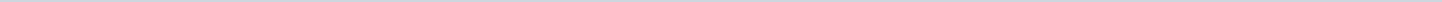 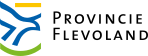 Provincie FlevolandAangemaakt op:Provincie Flevoland29-03-2024 08:28Ingekomen stukken1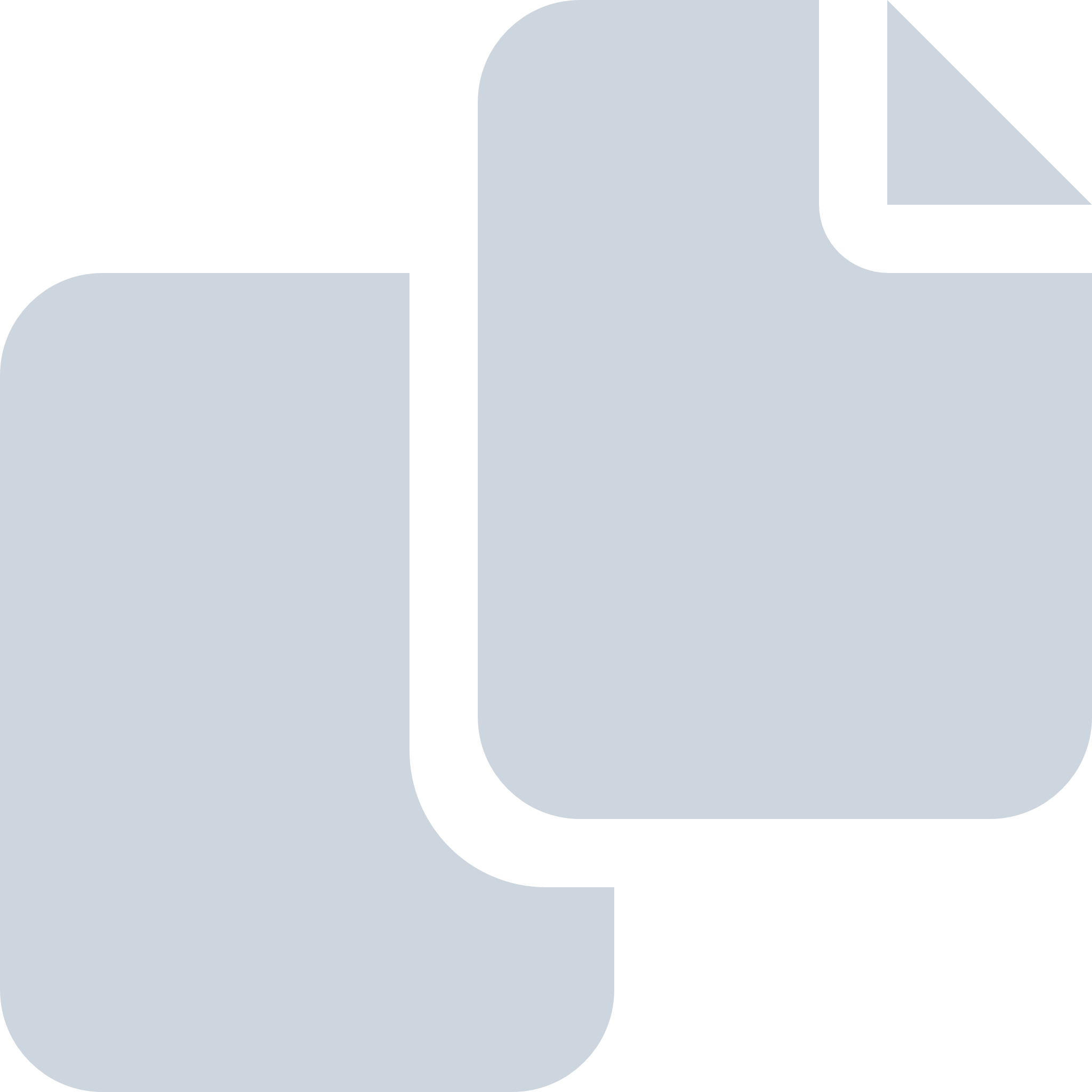 Periode: december 2006#Naam van documentPub. datumInfo1.Lijst van ingekomen stukken PS 7 december 2006.07-12-2006PDF,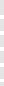 199,86 KB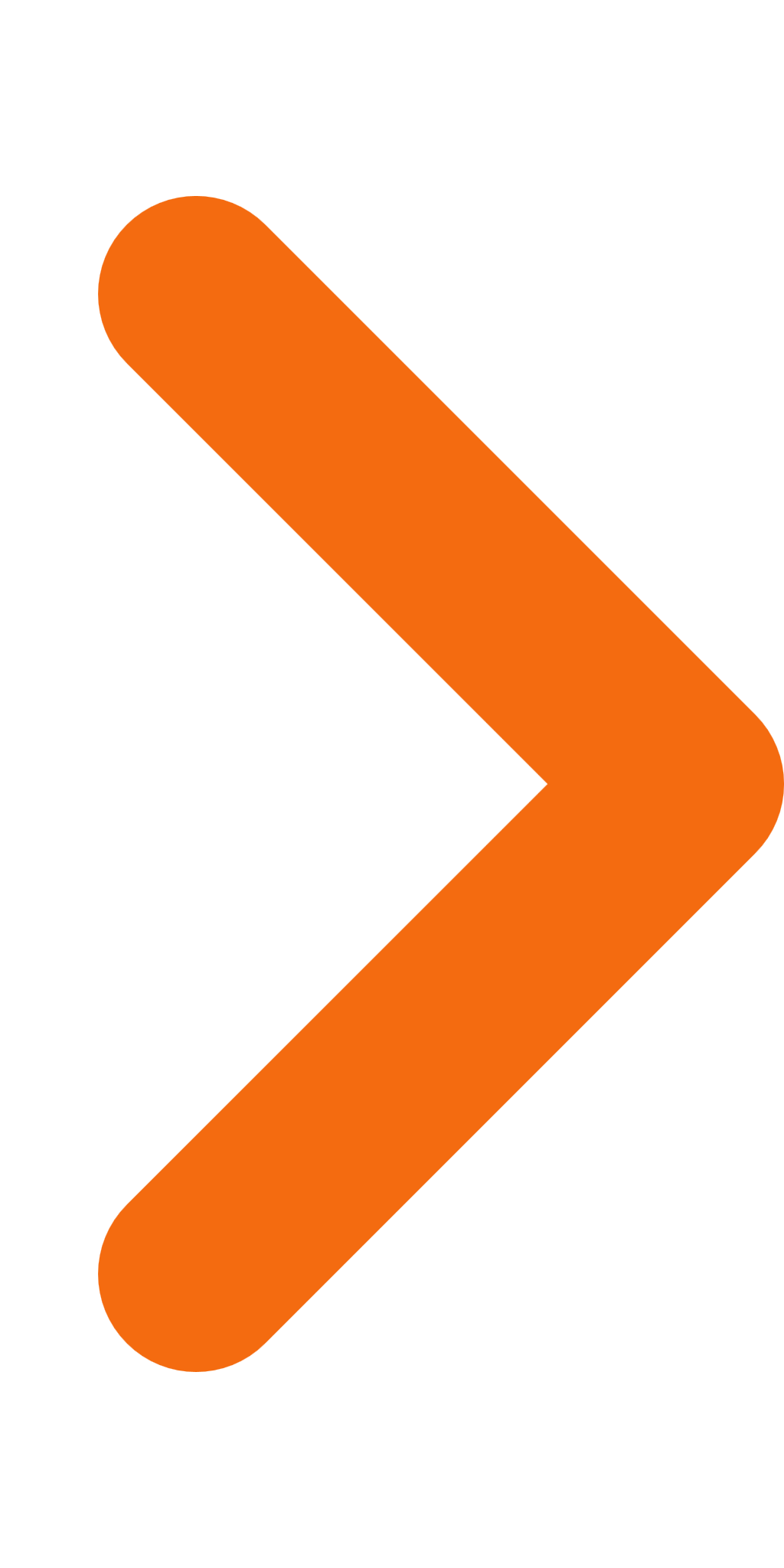 